PROJET CGR  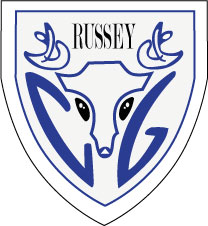 Chaque saison, le Loto du Cercle Gymnique permet de financer tout ou partie des projets des différentes activités de notre association, cela en contrepartie d’un coup de main plus ou moins grand pendant cette manifestation.Les projets doivent être en lien avec les activités de l’association. Il peut s’agir d’achat de matériel, d’un voyage, d’un concours, d’une rencontre, …..Les informations ci-dessous permettront au conseil d’administration de valider le projet et définir le financement accordé.Demande  de financement  Partie réservée au conseil d’administrationPartie à compléter en fin de projetLes explications, détaillées dans le cadre ci-dessous, permettront au conseil d’administration d’évaluer plus facilement les demandes de financement des projets futurs (bilan financier, …..).Le Conseil d’administration du Cercle Gymnique Le Russey.Saison :Activité :						Section :Projet   (date, public concerné, lieu, type de matériel, …)Estimation des coûts du projet   (pièce jointe conseillée)Suggestion de financement   (hors part CGR)Lien avec les projets associatifs « Ensemble et Entraide »Avis du Conseil d’administrationValidation            RefusProposition de financement du CABilan